Istruzioni per la compilazioneInserire almeno un dato (record) per ogni valore dei CAMPI OBBLIGATORIse si vuole inserire più di un valore aggiungere delle righe alla tabella, come è stato fatto per “Temperature massima”, non si possono aggiungere più di 2 righe (quindi max 3 record per variabile meteorologica). Le righe vanno aggiunte sotto la prima.non riportare più di un record appartenente alla stessa stazione, ma preferire tre record diversi appartenenti a tre stazioni meteorologiche diverseper qualsiasi dubbio, perplessità o informazione scrivere a: info@uni-met.itCAMPI OBBLIGATORITemperatura Massima(massima delle massime di tutto l’archivio dati meteo) Compilare con almeno 1 recordIn caso di più record di una stessa stazione riportare solo il valore massimo estremoTemperatura Minima(minima delle minime di tutto l’archivio dati meteo) Compilare con almeno 1 recordIn caso di più record di una stessa stazione riportare solo il valore minimo estremoVento medio giornaliero(Massima intensità l’archivio dati meteo)Raffica Max(Massima intensità l’archivio dati meteo)Precipitazione Massima 24h(Massima cumulata in l’archivio dati meteo)Precipitazione Massima 1h(Massima cumulata in l’archivio dati meteo)Precipitazione Massima 30 min(Massima cumulata in l’archivio dati meteo)Giorni senza pioggia(Numero giorni senza pioggia - cumulata giornaliera <1 mm)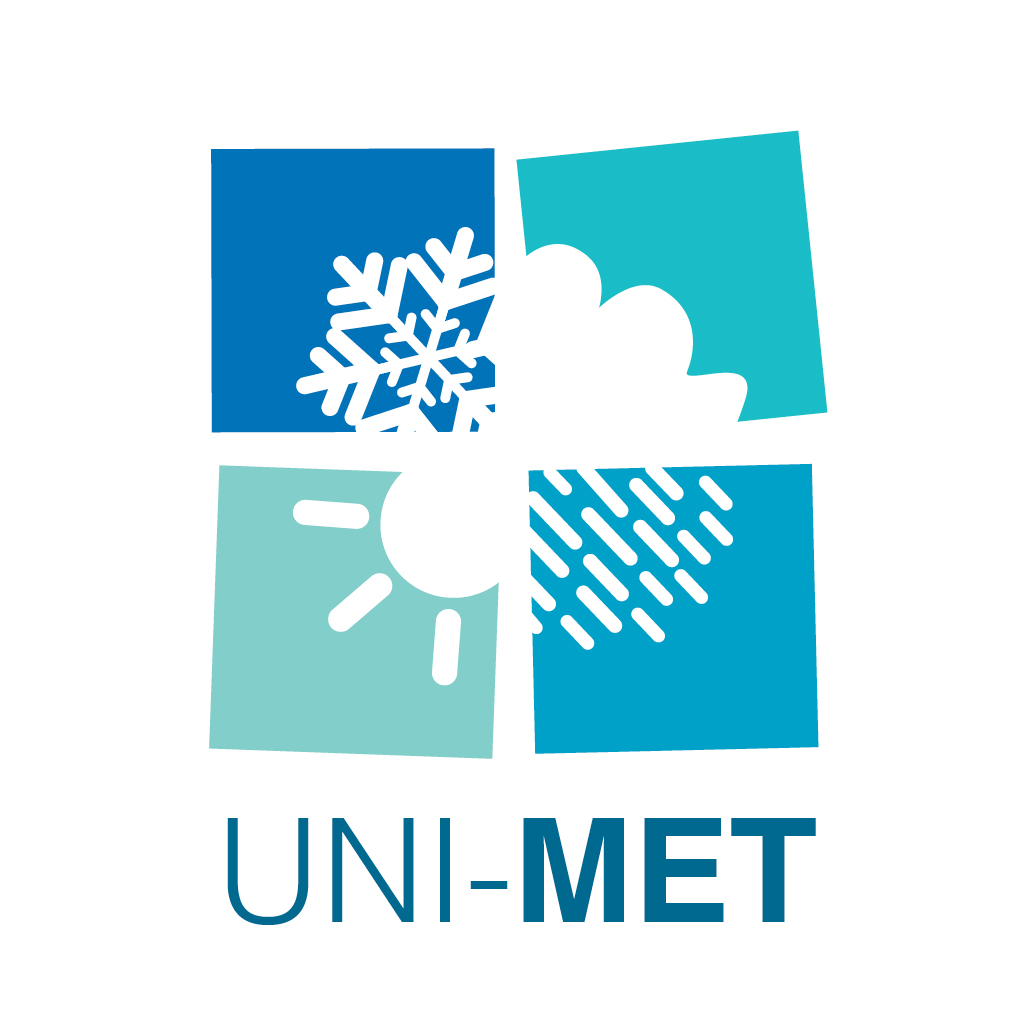 MODULO SEMPLIFICATO CENSIMENTO
DATI METEO ESTREMI IN ITALIAAnagraficaEnte, Organizzazione o Persona che gestisce la stazione meteorologica:Regione:Archivio dati meteo dal: gg/mm/aaaae-mail referente:Si autorizza la pubblicazione sul sito UNI-MET dei Dati  ? SI  □  NO □  e di questo Modulo ? SI  □  NO □I Dati e il Modulo (in formato PDF) saranno pubblicati qui: http://www.uni-met.it/estremi/estremi_italia.htmlData ……….…………..Firma……………………………………………………………...Restituire in Modulo in formato PDF a: info@uni-met.itT Max in °Cal decimo di gradoDatagg/mm/aaaaLocalità (prov)StrumentazioneNote135,730/08/2020Pentedattilo (RC)ditta XYZesempio23T Min in °Cal decimo di gradoDatagg/mm/aaaaLocalità (prov)StrumentazioneNote1Intensità Max 
(m/s) al decimoDatagg/mm/aaaaLocalità (prov)StrumentazioneNote1Intensità Max (m/s)al decimoDatagg/mm/aaaaLocalità (prov)StrumentazioneNote1Cumulata in mmal decimoDatagg/mm/aaaaLocalità (prov)StrumentazioneNote1Cumulata in mmal decimoDatagg/mm/aaaaLocalità (prov)StrumentazioneNote1Cumulata in mmal decimoDatagg/mm/aaaaLocalità (prov)StrumentazioneNote1Numero giorniDalgg/mm/aaaaAlgg/mm/aaaaLocalità (prov)StrumentazioneNote1